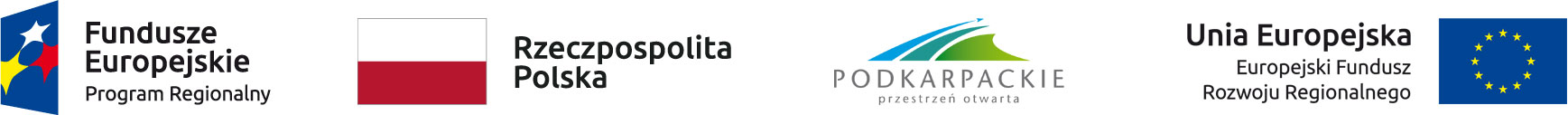 Załącznik nr 8.1 do Regulaminu naboruKRYTERIA MERYTORYCZNE WYBORU PROJEKTÓW DLA DZIAŁANIA 6.2 INFRASTRUKTURA OCHRONY ZDROWIA 
I POMOCY SPOŁECZNEJPODDZIAŁANIA 6.2.1 INFRASTRUKTURA OCHRONY ZDROWIA(przyjęte przez Komitet Monitorujący RPO WP 2014-2020 25 września 2015 r. z późn. zm.)PROJEKTY  POZAKONKURSOWEKRYTERIA MERYTORYCZNE STANDARDOWEI.2.   KRYTERIA MERYTORYCZNE SPECYFICZNEKRYTERIA MERYTORYCZNE STANDARDOWE - PROJEKTY POZAKONKURSOWEKRYTERIA MERYTORYCZNE STANDARDOWE - PROJEKTY POZAKONKURSOWEKRYTERIA MERYTORYCZNE STANDARDOWE - PROJEKTY POZAKONKURSOWEKRYTERIA MERYTORYCZNE STANDARDOWE - PROJEKTY POZAKONKURSOWELp.Nazwa kryteriumDefinicja / wyjaśnienieT/N/NDKRYTERIA WSPÓLNEKRYTERIA WSPÓLNEKRYTERIA WSPÓLNEKRYTERIA WSPÓLNELogika projektuCelem kryterium jest ocena:czy w studium wykonalności opisano problemy i potrzeby, które uzasadniają realizację projektu?czy w sposób spójny i zgodny z wymaganiami Instrukcji IZ RPO WP 2014-2020 określono cele, rezultaty i produkty projektu?czy przeanalizowano uwarunkowania prawne, które wpływają na wykonalność projektu? Czy są one spełnione?Wnioskodawca w ramach składanych korekt i uzupełnień nie dokonał następujących zmian: struktury prawno–organizacyjnej wnioskodawcy lub partnera polegającej na: przekształceniu, podziale, łączeniu, uzyskaniu lub utracie osobowości (podmiotowości) prawnej, wniesieniu aportem przedsiębiorstwa lub jego zorganizowanej części w okresie od dnia złożenia wniosku o dofinansowanie do dnia podpisania umowy o dofinansowanie projektu (naruszenie przedmiotowego zakazu skutkuje odmową podpisania umowy o dofinansowanie, natomiast w przypadku, gdy ww. okoliczności wyjdą na jaw po podpisaniu umowy o dofinansowanie, to tego rodzaju sytuacja może skutkować rozwiązaniem umowy o dofinansowanie i koniecznością zwrotu dofinansowania), dodawania, usuwania partnera, dodawania wydatku kwalifikowanego nieprzewidzianego w pierwotnie złożonej dokumentacji projektu, zmiany poziomu dofinansowania, zwiększenia wydatków kwalifikowanych (zmiany te mogą być jedynie konsekwencją zidentyfikowanego przez oceniającego błędu w dokumentacji wniosku i dokonywane na podstawie wezwania instytucji organizującej konkurs), rozszerzenia/ograniczenia zakresu rzeczowego projektu (zmiany te mogą być dokonywane wyłącznie na podstawie wezwania instytucji organizującej konkurs), lokalizacji projektu, dołączenia dodatkowych załączników, nieujętych pierwotnie w spisie załączników (z wyjątkiem sytuacji, w której dołączenie dodatkowych załączników dokonywane jest w związku z wezwaniem instytucji organizującej konkurs). Istnieje możliwość poprawy/ uzupełnienia projektu w zakresie niniejszego kryterium (zgodnie z art. 45 ust. 3 ustawy wdrożeniowej).Prawidłowość analizy wariantów alternatywnychW ramach kryterium weryfikowane będzie: a) czy wykonano analizę wariantów alternatywnych? b) czy analiza wskazuje, jako najkorzystniejszy, wariant objęty wnioskiem 
    o dofinansowanie? Istnieje możliwość poprawy/ uzupełnienia projektu w zakresie niniejszego kryterium (zgodnie z art. 45 ust. 3 ustawy wdrożeniowej). Kwalifikowalność wydatkówW ramach kryterium weryfikowane będzie czy wydatki określone we wniosku jako kwalifikowane są: a) niezbędne do realizacji projektu, b) zaplanowane w sposób oszczędny i efektywny, tj. z założeniem jak
    najwyższych efektów i jakości przy najniższych kosztach. Istnieje możliwość poprawy/ uzupełnienia projektu w zakresie niniejszego kryterium (zgodnie z art. 45 ust. 3 ustawy wdrożeniowej). Poprawność przeprowadzenia analizy potencjału instytucjonalnego wnioskodawcyCelem kryterium jest zbadanie poprawności dokonania analizy potencjału instytucjonalnego wnioskodawcy. Poprawna analiza powinna zawierać w szczególności informacje na temat:czy w studium wykonalności przedstawiono, analizy:- formy prawnej wnioskodawcy,- ewentualnych partnerów i zasad partnerstwa,- podmiotu odpowiedzialnego za eksploatację przedmiotu inwestycji po jej zakończeniu   (operatora)- doświadczenia wnioskodawcy w realizacji inwestycji,- zdolności do zapewnienia środków finansowych koniecznych  do pokrycia
  kosztów eksploatacji inwestycji.czy przedstawione informacje potwierdzają zdolność wnioskodawcy (i operatora) do wykonania i eksploatacji projektu zgodnie z przyjętymi celami?Istnieje możliwość poprawy/ uzupełnienia projektu w zakresie niniejszego kryterium (zgodnie z art. 45 ust. 3 ustawy wdrożeniowej).Zasada zapobiegania dyskryminacji W ramach kryterium weryfikacji podlega zgodność projektu z zasadą równości szans i niedyskryminacji, w tym dostępności dla osób z niepełnosprawnościami. W szczególności przedmiotem sprawdzenia jest, czy projekt nie ogranicza równego dostępu do zasobów (towarów, usług, infrastruktury) ze względu na pochodzenie rasowe lub etniczne, religię lub przekonania, niepełnosprawność, wiek lub orientację seksualną. W przypadku osób z niepełnosprawnościami, niedyskryminacyjny charakter projektu oznacza konieczność stosowania zasady uniwersalnego projektowania i/lub racjonalnych usprawnień zapewniających dostępność oraz możliwości korzystania ze wspieranej infrastruktury (jeśli charakter projektu dotyczy tych kwestii). Konieczność opisania sposobów zapewnienia dostępności dla osób z różnymi rodzajami niepełnosprawności wynika z Wytycznych w zakresie realizacji zasady równości szans i niedyskryminacji, w tym dostępności dla osób z niepełnosprawnościami oraz zasady równości szans kobiet i mężczyzn w ramach funduszy unijnych na lata 2014-2020. Przez pozytywny wpływ należy rozumieć zapewnienie dostępności infrastruktury, transportu, towarów, usług, technologii i systemów informacyjno-komunikacyjnych oraz wszelkich innych produktów projektów (które nie zostały uznane za neutralne np. ze względu na brak bezpośrednich użytkowników tych produktów) dla wszystkich ich użytkowników, zgodnie ze standardami dostępności, stanowiącymi załącznik do Wytycznych w zakresie realizacji zasady równości szans i niedyskryminacji, w tym dostępności dla osób z niepełnosprawnościami oraz zasady równości szans kobiet i mężczyzn w ramach funduszy unijnych na lata 2014-2020. W przypadku wskazania neutralnego wpływu produktu/produktów projektu na zasadę, należy przedstawić uzasadnienia dla braku możliwości zastosowania zasady. Niespełnienie kryterium skutkuje odrzuceniem wniosku o dofinansowanie. Kryterium weryfikowane na podstawie treści złożonego wniosku o dofinansowanie. Istnieje możliwość poprawy/ uzupełnienia projektu w zakresie niniejszego kryterium (zgodnie z art. 45 ust. 3 ustawy wdrożeniowej). Równość szans kobiet i mężczyzn W ramach kryterium weryfikacji podlega zgodność projektu z zasadą równości szans kobiet i mężczyzn, na podstawie Wytycznych w zakresie realizacji zasady równości szans i niedyskryminacji, w tym dostępności dla osób z niepełnosprawnościami oraz zasady równości szans kobiet i mężczyzn w ramach funduszy unijnych na lata 2014-2020.W szczególności przedmiotem sprawdzenia jest, czy projekt nie ogranicza równego dostępu do zasobów (towarów, usług, infrastruktury) ze względu na płeć.Istnieje możliwość poprawy / uzupełnienia projektu w zakresie niniejszego kryterium (zgodnie z art. 45 ust. 3 ustawy wdrożeniowej).Zasada zrównoważonego rozwojuWeryfikacja, czy projekt obejmuje finansowanie przedsięwzięć minimalizujących oddziaływanie działalności człowieka na środowisko. Zasada zrównoważonego rozwoju jest zachowana, jeżeli w ramach projektu zakłada się podejmowanie działań ukierunkowanych na: racjonalne gospodarowanie zasobami, ograniczenie presji na środowisko, uwzględnianie efektów środowiskowych w zarządzaniu, podnoszenie świadomości ekologicznej społeczeństwa.Istnieje możliwość poprawy/ uzupełnienia projektu w zakresie niniejszego kryterium (zgodnie z art. 45 ust. 3 ustawy wdrożeniowej).Klauzula delokalizacyjna (jeśli dotyczy)Weryfikacja, czy w przypadku pomocy udzielonej ze środków RPO WP 2014-2020 dużemu przedsiębiorcy, wkład finansowy z funduszy nie spowoduje znacznej utraty miejsc pracy w istniejących lokalizacjach tego przedsiębiorcy na terytorium UE w związku z realizacją dofinansowywanego projektu.(Kryterium dotyczy projektów objętych pomocą publiczną).Istnieje możliwość poprawy/ uzupełnienia projektu w zakresie niniejszego kryterium (zgodnie z art. 45 ust. 3 ustawy wdrożeniowej).KRYTERIA FINANSOWE OCENIANE TYLKO PRZEZ EKSPERTA DS. ANALIZY FINANSOWEJ I EKONOMICZNEJKRYTERIA FINANSOWE OCENIANE TYLKO PRZEZ EKSPERTA DS. ANALIZY FINANSOWEJ I EKONOMICZNEJKRYTERIA FINANSOWE OCENIANE TYLKO PRZEZ EKSPERTA DS. ANALIZY FINANSOWEJ I EKONOMICZNEJKRYTERIA FINANSOWE OCENIANE TYLKO PRZEZ EKSPERTA DS. ANALIZY FINANSOWEJ I EKONOMICZNEJPrawidłowość metodologiczna i rachunkowa analizy finansowejWeryfikacja analizy finansowej pod kątem zgodności z metodologią i prawidłowości rachunkowej w następującym zakresie:czy przedstawiono założenia do analizy finansowej i analizy  dochodów generowanych przez projekt?czy analizę przeprowadzano w oparciu o koszty netto lub brutto, w zależności od kwalifikowania podatku VAT i możliwości rozliczania tego podatku w czasie eksploatacji inwestycji?czy koszty całkowite i koszty kwalifikowane wzięte do wyliczeń zgadzają się z wnioskiem o dofinansowanie?czy prawidłowo określono wartość kosztów kwalifikowanych?czy wartość rezydualną określono i uzasadniono zgodnie z Wytycznymi w zakresie zagadnień związanych z przygotowaniem projektów inwestycyjnych, w tym projektów generujących dochód i projektów hybrydowych na lata 2014-2020 wydanymi przez ministra właściwego ds. rozwoju regionalnego?czy w studium wykonalności opisano problemy i potrzeby, które uzasadniają realizację projektu ?czy prawidłowo określono popyt na usługi oferowana przez projekt?czy jasno została określona i czy jest przewidywalna polityka cenowa/ taryfowa ?czy w sposób rzetelny oszacowano i uzasadniono przychody projektu?czy w sposób rzetelny oszacowano i uzasadniono koszty operacyjne projektu?czy w sposób rzetelny oszacowano i uzasadniono oszczędności kosztów operacyjnych projektu?czy wyliczenie dochodów generowanych przez projekt zostało wykonane rzetelnie i w sposób zgodny z metodologią określoną w Wytycznych w zakresie zagadnień związanych z przygotowaniem projektów inwestycyjnych, w tym projektów generujących dochód i projektów hybrydowych na lata 2014-2020 wydanymi przez ministra właściwego ds. rozwoju regionalnego?Istnieje możliwość poprawy/ uzupełnienia projektu w zakresie niniejszego kryterium (zgodnie z art. 45 ust. 3 ustawy wdrożeniowej).Spełnienie kryteriów progowych wskaźników finansowychWeryfikacji podlegać będzie czy projekt charakteryzuje się wartościami wskaźników: FNPV/C < 0 i FRR/C < stopa dyskonta (4%).Kryterium nie dotyczy przypadków wskazanych w art. 61 ust. 7 i ust. 8 rozporządzenia 1303/2013.Warunek nie dotyczy również projektów, w których nieujemna wartość FNPV wynika z generowania oszczędności kosztów operacyjnych, które są następnie kompensowane równoważnym zmniejszeniem dotacji na działalność operacyjną.Istnieje możliwość poprawy/ uzupełnienia projektu w zakresie niniejszego kryterium (zgodnie z art. 45 ust. 3 ustawy wdrożeniowej).Trwałość finansowa projektuAnaliza finansowa jest elementem weryfikacji trwałości projektu, w zakresie zdolności wnioskodawcy/operatora do utrzymania założonych celów i rezultatów w okresie trwałości.Czy przedstawione w dokumentacji projektu informacje potwierdzają zdolność wnioskodawcy (i operatora) do wykonania i eksploatacji projektu zgodnie z przyjętymi celami?Istnieje możliwość poprawy/ uzupełnienia projektu w zakresie niniejszego kryterium (zgodnie z art. 45 ust. 3 ustawy wdrożeniowej).Prawidłowość analizy ekonomicznejWeryfikacji podlegać będzie czy analiza ekonomiczna została wykonana zgodnie z Wytycznymi w zakresie zagadnień związanych z przygotowaniem projektów inwestycyjnych, w tym projektów generujących dochód i projektów hybrydowych na lata 2014-2020 wydanymi przez ministra właściwego ds. rozwoju regionalnego i Instrukcją Instytucji Zarządzającej RPO WP 2014-2020?b) czy analiza wskazuje na konkretne korzyści ekonomiczne oraz ich przewagę nad kosztami finansowymi i ekonomicznymi?c)  jeżeli analiza ma formę analizy CBA (kosztów i korzyści), to czy projekt spełnia kryteria: ENPV > 0; ERR > społeczna stopa dyskonta (5%); B/C > 1.Istnieje możliwość poprawy/ uzupełnienia projektu w zakresie niniejszego kryterium (zgodnie z art. 45 ust. 3 ustawy wdrożeniowej).KRYTERIA TECHNICZNE OCENIANE TYLKO PRZEZ EKSPERTA DS. OCENY TECHNICZNEJKRYTERIA TECHNICZNE OCENIANE TYLKO PRZEZ EKSPERTA DS. OCENY TECHNICZNEJKRYTERIA TECHNICZNE OCENIANE TYLKO PRZEZ EKSPERTA DS. OCENY TECHNICZNEJKRYTERIA TECHNICZNE OCENIANE TYLKO PRZEZ EKSPERTA DS. OCENY TECHNICZNEJWykonalność techniczna i technologiczna projektuCelem kryterium jest odpowiedź na następujące pytania:a) czy proponowane rozwiązania techniczne i technologiczne:zapewniają wykonanie projektu przy założonych kosztach,  terminach oraz należytej jakości?spełniają obowiązujące wymogi (normy, zasady sztuki budowlanej) i zapewniają gwarancję efektywnego wykonania i eksploatacji inwestycji?b) czy zaproponowane w projekcie rozwiązania technologiczne, zakres prac, obiekty, wyposażenie i ich parametry są poprawne oraz optymalne pod względem osiągnięcia zaplanowanych produktów, rezultatów i realizacji celów inwestycji?c)   czy zaproponowane rozwiązania będą trwałe pod względem technicznym?Istnieje możliwość poprawy/ uzupełnienia projektu w zakresie niniejszego kryterium (zgodnie z art. 45 ust. 3 ustawy wdrożeniowej).Uwarunkowania prawne i organizacyjne związane z procesem inwestycyjnymCelem kryterium jest ocena czy:czy dokumentacja techniczna projektu obejmuje cały zakres rzeczowy wniosku, dla którego jest wymagana oraz czy została opracowana rzetelnie i zgodnie z obowiązującymi przepisami prawa?czy w studium wykonalności przeanalizowano wymogi prawne i organizacyjne związane z procesem inwestycyjnym? Czy są one spełnione lub czy wnioskodawca będzie w stanie je spełnić w przyszłości i zrealizować inwestycję?Dotyczy to w szczególności przepisów budowlanych i zagospodarowania przestrzennego oraz zamówień publicznych.Istnieje możliwość poprawy/ uzupełnienia projektu w zakresie niniejszego kryterium (zgodnie z art. 45 ust. 3 ustawy wdrożeniowej).Zmiany klimatuCelem kryterium jest ocena czy przyjęte rozwiązania techniczne i technologiczne:minimalizują wpływ inwestycji na klimat?uwzględniają potrzeby zapewnienia trwałości – odporności – na skutki zmiany klimatu (np. ekstremalne temperatury, burze, powodzie, osunięcia ziemi itp.).Jeżeli uzasadniono, że projekt nie dotyczy tych kwestii, należy uznać kryterium za spełnione.Istnieje możliwość poprawy/ uzupełnienia projektu w zakresie niniejszego kryterium (zgodnie z art. 45 ust. 3 ustawy wdrożeniowej).DZIAŁANIE 6.2 INFRASTRUKTURA OCHRONY ZDROWIA I POMOCY SPOŁECZNEJ
PODDZIAŁANIE 6.2.1 INFRASTRUKTURA OCHROY ZDROWIA – tryb pozakonkursowy
Projekt musi spełnić wszystkie kryteria w ramach obszaru którego dotyczy.DZIAŁANIE 6.2 INFRASTRUKTURA OCHRONY ZDROWIA I POMOCY SPOŁECZNEJ
PODDZIAŁANIE 6.2.1 INFRASTRUKTURA OCHROY ZDROWIA – tryb pozakonkursowy
Projekt musi spełnić wszystkie kryteria w ramach obszaru którego dotyczy.DZIAŁANIE 6.2 INFRASTRUKTURA OCHRONY ZDROWIA I POMOCY SPOŁECZNEJ
PODDZIAŁANIE 6.2.1 INFRASTRUKTURA OCHROY ZDROWIA – tryb pozakonkursowy
Projekt musi spełnić wszystkie kryteria w ramach obszaru którego dotyczy.DZIAŁANIE 6.2 INFRASTRUKTURA OCHRONY ZDROWIA I POMOCY SPOŁECZNEJ
PODDZIAŁANIE 6.2.1 INFRASTRUKTURA OCHROY ZDROWIA – tryb pozakonkursowy
Projekt musi spełnić wszystkie kryteria w ramach obszaru którego dotyczy.DZIAŁANIE 6.2 INFRASTRUKTURA OCHRONY ZDROWIA I POMOCY SPOŁECZNEJ
PODDZIAŁANIE 6.2.1 INFRASTRUKTURA OCHROY ZDROWIA – tryb pozakonkursowy
Projekt musi spełnić wszystkie kryteria w ramach obszaru którego dotyczy.DZIAŁANIE 6.2 INFRASTRUKTURA OCHRONY ZDROWIA I POMOCY SPOŁECZNEJ
PODDZIAŁANIE 6.2.1 INFRASTRUKTURA OCHROY ZDROWIA – tryb pozakonkursowy
Projekt musi spełnić wszystkie kryteria w ramach obszaru którego dotyczy.DZIAŁANIE 6.2 INFRASTRUKTURA OCHRONY ZDROWIA I POMOCY SPOŁECZNEJ
PODDZIAŁANIE 6.2.1 INFRASTRUKTURA OCHROY ZDROWIA – tryb pozakonkursowy
Projekt musi spełnić wszystkie kryteria w ramach obszaru którego dotyczy.Lp.Lp.Nazwa kryteriumNazwa kryteriumDefinicja / wyjaśnienieT/N/NDT/N/NDZgodność z odpowiednią mapą potrzeb zdrowotnych Zgodność z odpowiednią mapą potrzeb zdrowotnych W ramach kryterium weryfikowane będzie czy uzasadnienie Wnioskodawcy zawarte we wniosku o dofinansowanie oraz w przedłożonej przez Wnioskodawcę pozytywnej Opinii Celowości Inwestycji wydanej przez Wojewodę wykazuje zgodność zakresu projektu z właściwą mapą potrzeb zdrowotnych? Istnieje możliwość poprawy/ uzupełnienia projektu w zakresie niniejszego kryterium (zgodnie z art. 45 ust. 3 ustawy wdrożeniowej). Dostosowanie istniejącej infrastrukturyDostosowanie istniejącej infrastrukturyW ramach kryterium weryfikowane będzie czy realizacja projektu dotyczy dostosowania istniejącej infrastruktury do obowiązujących przepisów? Jeżeli tak, to czy realizacja projektu polegającego na dostosowaniu istniejącej infrastruktury do obowiązujących przepisów jest uzasadniona z punktu widzenia poprawy efektywności (w tym kosztowej) i dostępu do świadczeń opieki zdrowotnej? Istnieje możliwość poprawy/ uzupełnienia projektu w zakresie niniejszego kryterium (zgodnie z art. 45 ust. 3 ustawy wdrożeniowej). Zgodność wyrobu medycznego
z rzeczywistym zapotrzebowaniem na dany produktZgodność wyrobu medycznego
z rzeczywistym zapotrzebowaniem na dany produktW ramach kryterium weryfikowane będzie czy zaplanowany w ramach projektu zakup wyrobu medycznego (narzędzia, przyrządy, urządzenia i oprogramowanie do celów diagnostycznych i terapeutycznych) jest uzasadniony z punktu widzenia rzeczywistego zapotrzebowania na dany produkt (wytworzona infrastruktura, w tym ilość, parametry ww. wyrobu medycznego są adekwatne do zakresu udzielanych przez podmiot świadczeń opieki zdrowotnej lub, w przypadku poszerzania oferty medycznej, odpowiadają na zidentyfikowane deficyty podaży świadczeń)? Informacje stanowiące podstawę oceny powinny być dokładnie przedstawione w załączniku do wniosku o dofinansowanie (studium wykonalności, dokumentacji technicznej i w załączniku nr 2 do wniosku – Specyfikacja dot. kryteriów oceny merytorycznej projektu).Istnieje możliwość poprawy/ uzupełnienia projektu w zakresie niniejszego kryterium (zgodnie z art. 45 ust. 3 ustawy wdrożeniowej). Kwalifikacje kadry medycznej do obsługi wyrobu medycznego objętego projektemKwalifikacje kadry medycznej do obsługi wyrobu medycznego objętego projektemW ramach kryterium weryfikowane będzie czy w przypadku projektu przewidującego zakup wyrobu medycznego (narzędzia, przyrządy, urządzenia i oprogramowanie do celów diagnostycznych i terapeutycznych), wnioskodawca dysponuje lub zobowiązuje się do dysponowania najpóźniej w dniu zakończenia okresu kwalifikowalności wydatków określonego w umowie o dofinansowanie projektu, kadrą medyczną odpowiednio wykwalifikowaną do obsługi wyrobu medycznego objętego projektem? Informacje stanowiące podstawę oceny powinny być dokładnie przedstawione w załączniku do wniosku o dofinansowanie (studium wykonalności, dokumentacji technicznej i w załączniku nr 2 do wniosku – Specyfikacja dot. kryteriów oceny merytorycznej projektu). Istnieje możliwość poprawy/ uzupełnienia projektu w zakresie niniejszego kryterium (zgodnie z art. 45 ust. 3 ustawy wdrożeniowej). Wnioskodawca dysponuje infrastrukturą techniczną niezbędną do instalacji
i użytkowania wyrobu  medycznego objętego projektemWnioskodawca dysponuje infrastrukturą techniczną niezbędną do instalacji
i użytkowania wyrobu  medycznego objętego projektemW ramach kryterium weryfikowane będzie czy w przypadku projektu przewidującego zakup wyrobu medycznego (narzędzia, przyrządy, urządzenia i oprogramowanie do celów diagnostycznych i terapeutycznych), wnioskodawca dysponuje lub zobowiązuje się do dysponowania najpóźniej w dniu zakończenia okresu kwalifikowalności wydatków określonego w umowie o dofinansowanie projektu, infrastrukturą techniczną niezbędną do instalacji i użytkowania wyrobu medycznego objętego projektem? Informacje stanowiące podstawę oceny powinny być dokładnie przedstawione w załączniku do wniosku o dofinansowanie (studium wykonalności, dokumentacji technicznej i w załączniku nr 2 do wniosku – Specyfikacja dot. kryteriów oceny merytorycznej projektu).Istnieje możliwość poprawy/ uzupełnienia projektu w zakresie niniejszego kryterium (zgodnie z art. 45 ust. 3 ustawy wdrożeniowej). Świadczenia  zabiegoweŚwiadczenia  zabiegoweW ramach kryterium weryfikowane będzie czy projekt dotyczący oddziałów o charakterze zabiegowym* jest realizowany wyłącznie na rzecz oddziału, w którym udział świadczeń zabiegowych we wszystkich świadczeniach udzielanych na tym oddziale wynosi co najmniej 50%** (w ramach Jednorodnych Grup Pacjentów)? Niespełnienie powyższego warunku w odniesieniu do danego projektu dyskwalifikuje projekt.*Dotyczy projektów przewidujących w zakresie wsparcia oddziały
o charakterze zabiegowym.** Wg oświadczenia wnioskodawcy za rok poprzedzający rok ogłoszenia konkursu (wartość wskaźnika należy przyjąć z dokładnością do dwóch miejsc po przecinku). Istnieje możliwość poprawy/ uzupełnienia projektu w zakresie niniejszego kryterium (zgodnie z art. 45 ust. 3 ustawy wdrożeniowej). Adekwatność działań do potrzeb
w zakresie łóżek szpitalnychAdekwatność działań do potrzeb
w zakresie łóżek szpitalnychW ramach kryterium weryfikowane będzie czy zaplanowane w ramach projektu działania nie zakładają zwiększenia liczby łóżek szpitalnych? Powyższe nie dotyczy w przypadku jeśli:- taka potrzeba wynika z danych, zawartych we właściwych mapach. Jeżeli dane wymagane do oceny projektu nie zostały uwzględnione w obowiązującej mapie należy posłużyć się danymi źródłowymi do ww. map dostępnymi na internetowej platformie danych Baza Analiz Systemowych i Wdrożeniowych udostępnionej przez Ministerstwo Zdrowia* lub na podstawie sprawozdawczości Narodowego Funduszu Zdrowia (NFZ) za ostatni rok sprawozdawczy, lub - projekt zakłada konsolidację dwóch lub więcej oddziałów szpitalnych/ szpitali, przy czym liczba łóżek szpitalnych w skonsolidowanej jednostce nie może być większa niż suma łóżek w konsolidowanych oddziałach szpitalnych/ szpitalach (chyba, że spełniony jest warunek, o którym mowa w tirecie pierwszym) - dotyczy szpitali. Niespełnienie powyższego warunku w odniesieniu do danego projektu dyskwalifikuje projekt. * Platforma dostępna pod adresem: http://www.mapypotrzebzdrowotnych.mz.gov.pl/ Istnieje możliwość poprawy/ uzupełnienia projektu w zakresie niniejszego kryterium (zgodnie z art. 45 ust. 3 ustawy wdrożeniowej). Wyłączenia w zakresie zakupu wyrobów medycznych Wyłączenia w zakresie zakupu wyrobów medycznych W ramach kryterium weryfikowane będzie czy projekt pozakonkursowy nie wspiera ze środków UE zakupu wyrobów medycznych* wskazanych w rozdziale poświęconym zasobom sprzętowym w Mapie potrzeb zdrowotnych w zakresie lecznictwa szpitalnego dla województwa podkarpackiego, która została opublikowana na stronie http://www.mpz.mz.gov.pl/mapy-szpitalne-ustawowe-2018/, jeżeli wskaźnik liczby danego wyrobu medycznego na 100 tys. mieszkańców w województwie podkarpackim jest wyższy niż średnia dla Polski, z wyjątkiem sytuacji, gdy taki wydatek zostanie uzasadniony stopniem zużycia danego wyrobu medycznego (dotyczy wyrobów starszych niż 8 lat) lub zostanie wykazane, że posiadany wyrób medyczny jest w pełni wykorzystywany w 100% jego możliwości technicznych (biorąc pod uwagę czas pojedynczego badania oraz liczbę dni roboczych w roku nie może być wykonywanych na danym sprzęcie więcej badań). * analizatorów biochemicznych wieloparametrowych, gammakamer, litotrypterów, rezonansów magnetycznych, urządzeń angiograficznych, tomografów komputerowych, echokardiografów (ultrasonografów kardiologicznych), mammografów, aparatów RTG z opcją naczyniową i obróbką cyfrową, aparatów RTG z torem wizyjnym, aparatów HDR / PDR do brachyterapii, stołów operacyjnych. Informacje stanowiące podstawę oceny powinny być dokładnie przedstawione w załączniku do wniosku o dofinansowanie (studium wykonalności, dokumentacji technicznej i w załączniku nr 2 do wniosku – Specyfikacja dot. kryteriów oceny merytorycznej projektu). Istnieje możliwość poprawy/ uzupełnienia projektu w zakresie niniejszego kryterium (zgodnie z art. 45 ust. 3 ustawy wdrożeniowej). Kryteria dotyczące projektów z zakresu kardiologiiKryteria dotyczące projektów z zakresu kardiologiiKryteria dotyczące projektów z zakresu kardiologiiKryteria dotyczące projektów z zakresu kardiologiiKryteria dotyczące projektów z zakresu kardiologiiKryteria dotyczące projektów z zakresu kardiologiiKryteria dotyczące projektów z zakresu kardiologii9.Wyłączenia w zakresie kardiologiiWyłączenia w zakresie kardiologiiW ramach kryterium weryfikowane będzie czy projekt z zakresu kardiologii nie przewiduje: zwiększenia liczby pracowni lub stołów hemodynamicznych - chyba że taka potrzeba została zidentyfikowana we właściwej mapie potrzeb zdrowotnych (dalej: mapa) stworzonej zgodnie z przepisami ustawy
o świadczeniach opieki zdrowotnej finansowanych ze środków publicznych lub w danych źródłowych do ww. mapy. Jeżeli dane wymagane do oceny projektu nie zostały uwzględnione w obowiązującej mapie należy posłużyć się  danymi źródłowymi do ww. map dostępnymi na internetowej platformie danych Baza Analiz Systemowych i Wdrożeniowych udostępnionej przez Ministerstwo Zdrowia* lub na podstawie sprawozdawczości Narodowego Funduszu Zdrowia (NFZ) za ostatni rok sprawozdawczy? wymiany stołu hemodynamicznego - chyba, że taki wydatek zostanie uzasadniony stopniem zużycia urządzenia?utworzenia nowego ośrodka kardiochirurgicznego - chyba że taka potrzeba została zidentyfikowana we właściwej mapie. Jeżeli dane wymagane 
do oceny projektu nie zostały uwzględnione w obowiązującej mapie należy posłużyć się  danymi źródłowymi do ww. map dostępnymi na internetowej platformie danych Baza Analiz Systemowych i Wdrożeniowych udostępnionej przez Ministerstwo Zdrowia* lub na podstawie sprawozdawczości Narodowego Funduszu Zdrowia (NFZ) za ostatni rok sprawozdawczy?utworzenia nowego ośrodka kardiochirurgicznego dla dzieci - chyba że taka potrzeba została zidentyfikowana we właściwej mapie. Jeżeli dane wymagane do oceny projektu nie zostały uwzględnione
w obowiązującej mapie należy posłużyć się  danymi źródłowymi do ww. map dostępnymi na internetowej platformie danych Baza Analiz Systemowych i Wdrożeniowych udostępnionej przez Ministerstwo Zdrowia* lub na podstawie sprawozdawczości Narodowego Funduszu Zdrowia (NFZ) za ostatni rok sprawozdawczy; w sytuacji, kiedy mapa dopuszcza utworzenie jednego nowego ośrodka dla kilku województw, należy załączyć do wniosku o dofinansowanie pozytywną rekomendację Komitetu Sterującego ds. koordynacji interwencji EFSI w sektorze zdrowia 
dla inwestycji?Niespełnienie powyższego warunku w odniesieniu do danego projektu dyskwalifikuje projekt.* Platforma dostępna pod adresem: http://www.mapypotrzebzdrowotnych.mz.gov.pl/Istnieje możliwość poprawy/ uzupełnienia projektu w zakresie niniejszego kryterium (zgodnie z art. 45 ust. 3 ustawy wdrożeniowej). W ramach kryterium weryfikowane będzie czy projekt z zakresu kardiologii nie przewiduje: zwiększenia liczby pracowni lub stołów hemodynamicznych - chyba że taka potrzeba została zidentyfikowana we właściwej mapie potrzeb zdrowotnych (dalej: mapa) stworzonej zgodnie z przepisami ustawy
o świadczeniach opieki zdrowotnej finansowanych ze środków publicznych lub w danych źródłowych do ww. mapy. Jeżeli dane wymagane do oceny projektu nie zostały uwzględnione w obowiązującej mapie należy posłużyć się  danymi źródłowymi do ww. map dostępnymi na internetowej platformie danych Baza Analiz Systemowych i Wdrożeniowych udostępnionej przez Ministerstwo Zdrowia* lub na podstawie sprawozdawczości Narodowego Funduszu Zdrowia (NFZ) za ostatni rok sprawozdawczy? wymiany stołu hemodynamicznego - chyba, że taki wydatek zostanie uzasadniony stopniem zużycia urządzenia?utworzenia nowego ośrodka kardiochirurgicznego - chyba że taka potrzeba została zidentyfikowana we właściwej mapie. Jeżeli dane wymagane 
do oceny projektu nie zostały uwzględnione w obowiązującej mapie należy posłużyć się  danymi źródłowymi do ww. map dostępnymi na internetowej platformie danych Baza Analiz Systemowych i Wdrożeniowych udostępnionej przez Ministerstwo Zdrowia* lub na podstawie sprawozdawczości Narodowego Funduszu Zdrowia (NFZ) za ostatni rok sprawozdawczy?utworzenia nowego ośrodka kardiochirurgicznego dla dzieci - chyba że taka potrzeba została zidentyfikowana we właściwej mapie. Jeżeli dane wymagane do oceny projektu nie zostały uwzględnione
w obowiązującej mapie należy posłużyć się  danymi źródłowymi do ww. map dostępnymi na internetowej platformie danych Baza Analiz Systemowych i Wdrożeniowych udostępnionej przez Ministerstwo Zdrowia* lub na podstawie sprawozdawczości Narodowego Funduszu Zdrowia (NFZ) za ostatni rok sprawozdawczy; w sytuacji, kiedy mapa dopuszcza utworzenie jednego nowego ośrodka dla kilku województw, należy załączyć do wniosku o dofinansowanie pozytywną rekomendację Komitetu Sterującego ds. koordynacji interwencji EFSI w sektorze zdrowia 
dla inwestycji?Niespełnienie powyższego warunku w odniesieniu do danego projektu dyskwalifikuje projekt.* Platforma dostępna pod adresem: http://www.mapypotrzebzdrowotnych.mz.gov.pl/Istnieje możliwość poprawy/ uzupełnienia projektu w zakresie niniejszego kryterium (zgodnie z art. 45 ust. 3 ustawy wdrożeniowej). W ramach kryterium weryfikowane będzie czy projekt z zakresu kardiologii nie przewiduje: zwiększenia liczby pracowni lub stołów hemodynamicznych - chyba że taka potrzeba została zidentyfikowana we właściwej mapie potrzeb zdrowotnych (dalej: mapa) stworzonej zgodnie z przepisami ustawy
o świadczeniach opieki zdrowotnej finansowanych ze środków publicznych lub w danych źródłowych do ww. mapy. Jeżeli dane wymagane do oceny projektu nie zostały uwzględnione w obowiązującej mapie należy posłużyć się  danymi źródłowymi do ww. map dostępnymi na internetowej platformie danych Baza Analiz Systemowych i Wdrożeniowych udostępnionej przez Ministerstwo Zdrowia* lub na podstawie sprawozdawczości Narodowego Funduszu Zdrowia (NFZ) za ostatni rok sprawozdawczy? wymiany stołu hemodynamicznego - chyba, że taki wydatek zostanie uzasadniony stopniem zużycia urządzenia?utworzenia nowego ośrodka kardiochirurgicznego - chyba że taka potrzeba została zidentyfikowana we właściwej mapie. Jeżeli dane wymagane 
do oceny projektu nie zostały uwzględnione w obowiązującej mapie należy posłużyć się  danymi źródłowymi do ww. map dostępnymi na internetowej platformie danych Baza Analiz Systemowych i Wdrożeniowych udostępnionej przez Ministerstwo Zdrowia* lub na podstawie sprawozdawczości Narodowego Funduszu Zdrowia (NFZ) za ostatni rok sprawozdawczy?utworzenia nowego ośrodka kardiochirurgicznego dla dzieci - chyba że taka potrzeba została zidentyfikowana we właściwej mapie. Jeżeli dane wymagane do oceny projektu nie zostały uwzględnione
w obowiązującej mapie należy posłużyć się  danymi źródłowymi do ww. map dostępnymi na internetowej platformie danych Baza Analiz Systemowych i Wdrożeniowych udostępnionej przez Ministerstwo Zdrowia* lub na podstawie sprawozdawczości Narodowego Funduszu Zdrowia (NFZ) za ostatni rok sprawozdawczy; w sytuacji, kiedy mapa dopuszcza utworzenie jednego nowego ośrodka dla kilku województw, należy załączyć do wniosku o dofinansowanie pozytywną rekomendację Komitetu Sterującego ds. koordynacji interwencji EFSI w sektorze zdrowia 
dla inwestycji?Niespełnienie powyższego warunku w odniesieniu do danego projektu dyskwalifikuje projekt.* Platforma dostępna pod adresem: http://www.mapypotrzebzdrowotnych.mz.gov.pl/Istnieje możliwość poprawy/ uzupełnienia projektu w zakresie niniejszego kryterium (zgodnie z art. 45 ust. 3 ustawy wdrożeniowej). Kryteria dotyczące projektów z zakresu onkologiiKryteria dotyczące projektów z zakresu onkologiiKryteria dotyczące projektów z zakresu onkologiiKryteria dotyczące projektów z zakresu onkologiiKryteria dotyczące projektów z zakresu onkologiiKryteria dotyczące projektów z zakresu onkologiiKryteria dotyczące projektów z zakresu onkologii10.Wyłączenia w zakresie onkologiiWyłączenia w zakresie onkologiiW ramach kryterium weryfikowane będzie czy projekt z zakresu onkologii nie przewiduje: zwiększania liczby urządzeń do Pozytonowej Tomografii Emisyjnej (PET) - chyba, że taka potrzeba została zidentyfikowana we właściwej mapie. Jeżeli dane wymagane do oceny projektu nie zostały uwzględnione
w obowiązującej mapie należy posłużyć się  danymi źródłowymi do ww. map dostępnymi na internetowej platformie danych Baza Analiz Systemowych i Wdrożeniowych udostępnionej przez Ministerstwo Zdrowia* lub na podstawie sprawozdawczości Narodowego Funduszu Zdrowia (NFZ) za ostatni rok sprawozdawczy?wymiany PET - chyba, że taki wydatek zostanie uzasadniony stopniem zużycia urządzenia?utworzenia nowego ośrodka chemioterapii - chyba że taka potrzeba została zidentyfikowana we właściwej mapie. Jeżeli dane wymagane do oceny projektu nie zostały uwzględnione w obowiązującej mapie należy posłużyć się  danymi źródłowymi do ww. map dostępnymi na internetowej platformie danych Baza Analiz Systemowych i Wdrożeniowych udostępnionej przez Ministerstwo Zdrowia* lub na podstawie sprawozdawczości Narodowego Funduszu Zdrowia (NFZ) za ostatni rok sprawozdawczy?zakupu dodatkowego akceleratora liniowego do teleradioterapii - chyba że taka potrzeba została zidentyfikowana we właściwej mapie. Jeżeli dane wymagane do oceny projektu nie zostały uwzględnione
w obowiązującej mapie należy posłużyć się  danymi źródłowymi do ww. map dostępnymi na internetowej platformie danych Baza Analiz Systemowych i Wdrożeniowych udostępnionej przez Ministerstwo Zdrowia* lub na podstawie sprawozdawczości Narodowego Funduszu Zdrowia (NFZ) za ostatni rok sprawozdawczy oraz jedynie w miastach wskazanych 
we właściwej mapie? wymiany akceleratora liniowego do teleradioterapii - chyba że taki wydatek zostanie uzasadniony stopniem zużycia urządzenia, w tym
w szczególności gdy urządzenie ma więcej niż 10 lat?Niespełnienie powyższego warunku w odniesieniu do danego projektu dyskwalifikuje projekt.* Platforma dostępna pod adresem: http://www.mapypotrzebzdrowotnych.mz.gov.pl/Istnieje możliwość poprawy/ uzupełnienia projektu w zakresie niniejszego kryterium (zgodnie z art. 45 ust. 3 ustawy wdrożeniowej). W ramach kryterium weryfikowane będzie czy projekt z zakresu onkologii nie przewiduje: zwiększania liczby urządzeń do Pozytonowej Tomografii Emisyjnej (PET) - chyba, że taka potrzeba została zidentyfikowana we właściwej mapie. Jeżeli dane wymagane do oceny projektu nie zostały uwzględnione
w obowiązującej mapie należy posłużyć się  danymi źródłowymi do ww. map dostępnymi na internetowej platformie danych Baza Analiz Systemowych i Wdrożeniowych udostępnionej przez Ministerstwo Zdrowia* lub na podstawie sprawozdawczości Narodowego Funduszu Zdrowia (NFZ) za ostatni rok sprawozdawczy?wymiany PET - chyba, że taki wydatek zostanie uzasadniony stopniem zużycia urządzenia?utworzenia nowego ośrodka chemioterapii - chyba że taka potrzeba została zidentyfikowana we właściwej mapie. Jeżeli dane wymagane do oceny projektu nie zostały uwzględnione w obowiązującej mapie należy posłużyć się  danymi źródłowymi do ww. map dostępnymi na internetowej platformie danych Baza Analiz Systemowych i Wdrożeniowych udostępnionej przez Ministerstwo Zdrowia* lub na podstawie sprawozdawczości Narodowego Funduszu Zdrowia (NFZ) za ostatni rok sprawozdawczy?zakupu dodatkowego akceleratora liniowego do teleradioterapii - chyba że taka potrzeba została zidentyfikowana we właściwej mapie. Jeżeli dane wymagane do oceny projektu nie zostały uwzględnione
w obowiązującej mapie należy posłużyć się  danymi źródłowymi do ww. map dostępnymi na internetowej platformie danych Baza Analiz Systemowych i Wdrożeniowych udostępnionej przez Ministerstwo Zdrowia* lub na podstawie sprawozdawczości Narodowego Funduszu Zdrowia (NFZ) za ostatni rok sprawozdawczy oraz jedynie w miastach wskazanych 
we właściwej mapie? wymiany akceleratora liniowego do teleradioterapii - chyba że taki wydatek zostanie uzasadniony stopniem zużycia urządzenia, w tym
w szczególności gdy urządzenie ma więcej niż 10 lat?Niespełnienie powyższego warunku w odniesieniu do danego projektu dyskwalifikuje projekt.* Platforma dostępna pod adresem: http://www.mapypotrzebzdrowotnych.mz.gov.pl/Istnieje możliwość poprawy/ uzupełnienia projektu w zakresie niniejszego kryterium (zgodnie z art. 45 ust. 3 ustawy wdrożeniowej). W ramach kryterium weryfikowane będzie czy projekt z zakresu onkologii nie przewiduje: zwiększania liczby urządzeń do Pozytonowej Tomografii Emisyjnej (PET) - chyba, że taka potrzeba została zidentyfikowana we właściwej mapie. Jeżeli dane wymagane do oceny projektu nie zostały uwzględnione
w obowiązującej mapie należy posłużyć się  danymi źródłowymi do ww. map dostępnymi na internetowej platformie danych Baza Analiz Systemowych i Wdrożeniowych udostępnionej przez Ministerstwo Zdrowia* lub na podstawie sprawozdawczości Narodowego Funduszu Zdrowia (NFZ) za ostatni rok sprawozdawczy?wymiany PET - chyba, że taki wydatek zostanie uzasadniony stopniem zużycia urządzenia?utworzenia nowego ośrodka chemioterapii - chyba że taka potrzeba została zidentyfikowana we właściwej mapie. Jeżeli dane wymagane do oceny projektu nie zostały uwzględnione w obowiązującej mapie należy posłużyć się  danymi źródłowymi do ww. map dostępnymi na internetowej platformie danych Baza Analiz Systemowych i Wdrożeniowych udostępnionej przez Ministerstwo Zdrowia* lub na podstawie sprawozdawczości Narodowego Funduszu Zdrowia (NFZ) za ostatni rok sprawozdawczy?zakupu dodatkowego akceleratora liniowego do teleradioterapii - chyba że taka potrzeba została zidentyfikowana we właściwej mapie. Jeżeli dane wymagane do oceny projektu nie zostały uwzględnione
w obowiązującej mapie należy posłużyć się  danymi źródłowymi do ww. map dostępnymi na internetowej platformie danych Baza Analiz Systemowych i Wdrożeniowych udostępnionej przez Ministerstwo Zdrowia* lub na podstawie sprawozdawczości Narodowego Funduszu Zdrowia (NFZ) za ostatni rok sprawozdawczy oraz jedynie w miastach wskazanych 
we właściwej mapie? wymiany akceleratora liniowego do teleradioterapii - chyba że taki wydatek zostanie uzasadniony stopniem zużycia urządzenia, w tym
w szczególności gdy urządzenie ma więcej niż 10 lat?Niespełnienie powyższego warunku w odniesieniu do danego projektu dyskwalifikuje projekt.* Platforma dostępna pod adresem: http://www.mapypotrzebzdrowotnych.mz.gov.pl/Istnieje możliwość poprawy/ uzupełnienia projektu w zakresie niniejszego kryterium (zgodnie z art. 45 ust. 3 ustawy wdrożeniowej). 11.Ilość radykalnych i oszczędzających zabiegów chirurgicznych z zakresu onkologiiIlość radykalnych i oszczędzających zabiegów chirurgicznych z zakresu onkologiiW ramach kryterium weryfikowane będzie czy w przypadku projektu z zakresu onkologii dotyczącego w szczególności sal operacyjnych oraz związanego z rozwojem usług medycznych lecznictwa onkologicznego w zakresie zabiegów chirurgicznych, wnioskodawca przekroczył wartość progową (próg odcięcia) 60 zrealizowanych radykalnych i oszczędzających zabiegów chirurgicznych rocznie* dla nowotworów danej grupy narządowej, zgodnie z listą procedur wg klasyfikacji ICD9 zaklasyfikowanych jako zabiegi radykalne i oszczędzające w wybranych grupach nowotworów? Niespełnienie powyższego warunku w odniesieniu do danego projektu dyskwalifikuje projekt.*Wg danych wnioskodawcy za rok poprzedzający ogłoszenie konkursu.Informacje stanowiące podstawę oceny powinny być dokładnie przedstawione w załączniku do wniosku o dofinansowanie (studium wykonalności, dokumentacji technicznej i w załączniku nr 2 do wniosku – Specyfikacja dot. kryteriów oceny merytorycznej projektu).Istnieje możliwość poprawy/ uzupełnienia projektu w zakresie niniejszego kryterium (zgodnie z art. 45 ust. 3 ustawy wdrożeniowej). W ramach kryterium weryfikowane będzie czy w przypadku projektu z zakresu onkologii dotyczącego w szczególności sal operacyjnych oraz związanego z rozwojem usług medycznych lecznictwa onkologicznego w zakresie zabiegów chirurgicznych, wnioskodawca przekroczył wartość progową (próg odcięcia) 60 zrealizowanych radykalnych i oszczędzających zabiegów chirurgicznych rocznie* dla nowotworów danej grupy narządowej, zgodnie z listą procedur wg klasyfikacji ICD9 zaklasyfikowanych jako zabiegi radykalne i oszczędzające w wybranych grupach nowotworów? Niespełnienie powyższego warunku w odniesieniu do danego projektu dyskwalifikuje projekt.*Wg danych wnioskodawcy za rok poprzedzający ogłoszenie konkursu.Informacje stanowiące podstawę oceny powinny być dokładnie przedstawione w załączniku do wniosku o dofinansowanie (studium wykonalności, dokumentacji technicznej i w załączniku nr 2 do wniosku – Specyfikacja dot. kryteriów oceny merytorycznej projektu).Istnieje możliwość poprawy/ uzupełnienia projektu w zakresie niniejszego kryterium (zgodnie z art. 45 ust. 3 ustawy wdrożeniowej). W ramach kryterium weryfikowane będzie czy w przypadku projektu z zakresu onkologii dotyczącego w szczególności sal operacyjnych oraz związanego z rozwojem usług medycznych lecznictwa onkologicznego w zakresie zabiegów chirurgicznych, wnioskodawca przekroczył wartość progową (próg odcięcia) 60 zrealizowanych radykalnych i oszczędzających zabiegów chirurgicznych rocznie* dla nowotworów danej grupy narządowej, zgodnie z listą procedur wg klasyfikacji ICD9 zaklasyfikowanych jako zabiegi radykalne i oszczędzające w wybranych grupach nowotworów? Niespełnienie powyższego warunku w odniesieniu do danego projektu dyskwalifikuje projekt.*Wg danych wnioskodawcy za rok poprzedzający ogłoszenie konkursu.Informacje stanowiące podstawę oceny powinny być dokładnie przedstawione w załączniku do wniosku o dofinansowanie (studium wykonalności, dokumentacji technicznej i w załączniku nr 2 do wniosku – Specyfikacja dot. kryteriów oceny merytorycznej projektu).Istnieje możliwość poprawy/ uzupełnienia projektu w zakresie niniejszego kryterium (zgodnie z art. 45 ust. 3 ustawy wdrożeniowej). Kryteria dotyczące projektów z zakresu położnictwaKryteria dotyczące projektów z zakresu położnictwaKryteria dotyczące projektów z zakresu położnictwaKryteria dotyczące projektów z zakresu położnictwaKryteria dotyczące projektów z zakresu położnictwaKryteria dotyczące projektów z zakresu położnictwaKryteria dotyczące projektów z zakresu położnictwa12.Liczba porodów przyjętych na oddziale
o charakterze położniczymLiczba porodów przyjętych na oddziale
o charakterze położniczymW ramach kryterium weryfikowane będzie czy w projekcie uwzględniającym w zakresie rzeczowym oddział o charakterze położniczym: - liczba porodów przyjętych w ciągu roku na tym oddziale wynosi co najmniej 400 porodów * oraz - czy oddział jako jedyny zapewnia świadczenia w promieniu 40 km    lub - czy oddział w wyniku realizacji projektu przeprowadza 400 porodów i jednocześnie zmiana udziału porodów powikłanych wśród wszystkich porodów jest nie większa niż zmiana ogólnopolska? Niespełnienie powyższych warunków w odniesieniu do danego projektu dyskwalifikuje projekt. Istnieje możliwość poprawy/ uzupełnienia projektu w zakresie niniejszego kryterium (zgodnie z art. 45 ust. 3 ustawy wdrożeniowej). * Wg oświadczenia wnioskodawcy za rok poprzedzający rok ogłoszenia konkursu.  W ramach kryterium weryfikowane będzie czy w projekcie uwzględniającym w zakresie rzeczowym oddział o charakterze położniczym: - liczba porodów przyjętych w ciągu roku na tym oddziale wynosi co najmniej 400 porodów * oraz - czy oddział jako jedyny zapewnia świadczenia w promieniu 40 km    lub - czy oddział w wyniku realizacji projektu przeprowadza 400 porodów i jednocześnie zmiana udziału porodów powikłanych wśród wszystkich porodów jest nie większa niż zmiana ogólnopolska? Niespełnienie powyższych warunków w odniesieniu do danego projektu dyskwalifikuje projekt. Istnieje możliwość poprawy/ uzupełnienia projektu w zakresie niniejszego kryterium (zgodnie z art. 45 ust. 3 ustawy wdrożeniowej). * Wg oświadczenia wnioskodawcy za rok poprzedzający rok ogłoszenia konkursu.  W ramach kryterium weryfikowane będzie czy w projekcie uwzględniającym w zakresie rzeczowym oddział o charakterze położniczym: - liczba porodów przyjętych w ciągu roku na tym oddziale wynosi co najmniej 400 porodów * oraz - czy oddział jako jedyny zapewnia świadczenia w promieniu 40 km    lub - czy oddział w wyniku realizacji projektu przeprowadza 400 porodów i jednocześnie zmiana udziału porodów powikłanych wśród wszystkich porodów jest nie większa niż zmiana ogólnopolska? Niespełnienie powyższych warunków w odniesieniu do danego projektu dyskwalifikuje projekt. Istnieje możliwość poprawy/ uzupełnienia projektu w zakresie niniejszego kryterium (zgodnie z art. 45 ust. 3 ustawy wdrożeniowej). * Wg oświadczenia wnioskodawcy za rok poprzedzający rok ogłoszenia konkursu.  Kryteria dotyczące projektów z zakresu pediatrii Kryteria dotyczące projektów z zakresu pediatrii Kryteria dotyczące projektów z zakresu pediatrii Kryteria dotyczące projektów z zakresu pediatrii Kryteria dotyczące projektów z zakresu pediatrii Kryteria dotyczące projektów z zakresu pediatrii Kryteria dotyczące projektów z zakresu pediatrii 13.Ilość sprawozdanych przez podmioty hospitalizacji na oddziale pediatrycznym Ilość sprawozdanych przez podmioty hospitalizacji na oddziale pediatrycznym W ramach kryterium weryfikowane będzie czy projekt dotyczący oddziałów pediatrycznych* jest realizowany wyłącznie przez podmioty, które sprawozdały co najmniej 700 hospitalizacji** na oddziale pediatrycznym***?. * VIII część kodu resortowego: 4401. ** Wg oświadczenia wnioskodawcy za rok poprzedzający rok ogłoszenia naboru. *** VIII część kodu resortowego: 4401.W ramach kryterium weryfikowane będzie czy projekt dotyczący oddziałów pediatrycznych* jest realizowany wyłącznie przez podmioty, które sprawozdały co najmniej 700 hospitalizacji** na oddziale pediatrycznym***?. * VIII część kodu resortowego: 4401. ** Wg oświadczenia wnioskodawcy za rok poprzedzający rok ogłoszenia naboru. *** VIII część kodu resortowego: 4401.W ramach kryterium weryfikowane będzie czy projekt dotyczący oddziałów pediatrycznych* jest realizowany wyłącznie przez podmioty, które sprawozdały co najmniej 700 hospitalizacji** na oddziale pediatrycznym***?. * VIII część kodu resortowego: 4401. ** Wg oświadczenia wnioskodawcy za rok poprzedzający rok ogłoszenia naboru. *** VIII część kodu resortowego: 4401.Kryteria dotyczące projektów z zakresu zaburzeń psychicznych Kryteria dotyczące projektów z zakresu zaburzeń psychicznych Kryteria dotyczące projektów z zakresu zaburzeń psychicznych Kryteria dotyczące projektów z zakresu zaburzeń psychicznych Kryteria dotyczące projektów z zakresu zaburzeń psychicznych Kryteria dotyczące projektów z zakresu zaburzeń psychicznych Kryteria dotyczące projektów z zakresu zaburzeń psychicznych 14.Działania na rzecz wsparcia form opieki psychiatrycznej innych niż stacjonarne Działania na rzecz wsparcia form opieki psychiatrycznej innych niż stacjonarne W ramach kryterium weryfikowane będzie czy projekt dotyczący obszaru zaburzeń psychicznych zawiera w ramach zakresu rzeczowego projektu działania na rzecz wsparcia form opieki psychiatrycznej innych niż stacjonarne, tj. m. in. oddziałów dziennych lub ambulatoryjnej opieki psychiatrycznej (poradnie oraz zespoły leczenia środowiskowego)?. W ramach kryterium weryfikowane będzie czy projekt dotyczący obszaru zaburzeń psychicznych zawiera w ramach zakresu rzeczowego projektu działania na rzecz wsparcia form opieki psychiatrycznej innych niż stacjonarne, tj. m. in. oddziałów dziennych lub ambulatoryjnej opieki psychiatrycznej (poradnie oraz zespoły leczenia środowiskowego)?. W ramach kryterium weryfikowane będzie czy projekt dotyczący obszaru zaburzeń psychicznych zawiera w ramach zakresu rzeczowego projektu działania na rzecz wsparcia form opieki psychiatrycznej innych niż stacjonarne, tj. m. in. oddziałów dziennych lub ambulatoryjnej opieki psychiatrycznej (poradnie oraz zespoły leczenia środowiskowego)?. 